Pediatric Critical Care Medicine Fellowship
Department of Anesthesiology and Critical Care Medicine
The Johns Hopkins Medical Institutions
Charlotte R. Bloomberg Children’s Center
1800 Orleans Street
Baltimore, MD 21287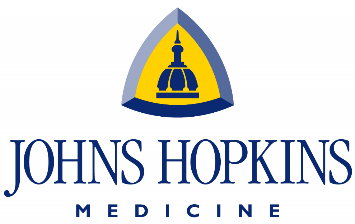 						                                                                                          SCHOOL OF MEDICINE12th Annual Sadie Abel Pediatric Critical Care Medicine BootcampFriday, May 19 – Sunday, May 21, 2023 FELLOW REGISTATION - $350.00 per fellowRegistration fee includes instructional materials, food and beverage.Provide the name and email address for each fellow who will be attending the Bootcamp.BOOTCAMP PAYMENT INFORMATION Payments are to be made by check only.  We are not able to process credit card, Apple Pay, or Venmo payments at this time.Checks are to be payable to:  The Johns Hopkins UniversityChecks are to be mailed to: The Johns Hopkins University
1800 Orleans Street, Charlotte Bloomberg Children’s Center
Department of Anesthesiology and Critical Care Medicine
6th floor, Room 6349EBaltimore, MD 21287
ATTN: SHERRIE FORNOFF, FELLOWSHIP PROGRAM COORDINATORFELLOW’S PRE-REGISTRATION FORMPlease complete the pre-registration form - type or print clearlyReturn the completed Fellows Pre-Registration Form to Sherrie Fornoff, sfornoff@Jhmi.eduPayment Instructions provided belowLast Name First NameEmail Address 123456